1.5 Наличие и реализация проектов внутри вуза, направленных на формирование и поддержку мероприятий здорового образа жизниКруглый стол со студентами 6 курса лечебного факультета по ЗОЖТрадиционно на кафедре внутренних болезней №2 весной в музее Медицины краевой больницы проводится круглый стол со студентами 6 курса лечебного факультета по ЗОЖ. Модератором круглого стола является доцент Штегман О.А., который спрашивает студентов об их понимании принципов ЗОЖ, высказывает своё отношение, инициирует дискуссию. Студенты свободно рассказывают о своём опыте формирования здоровья в окружении, семье, своих рецептах ЗОЖ. Основная задача мероприятия – привить ответственность будущим врачам за популяризацию принципов ЗОЖ среди населения. 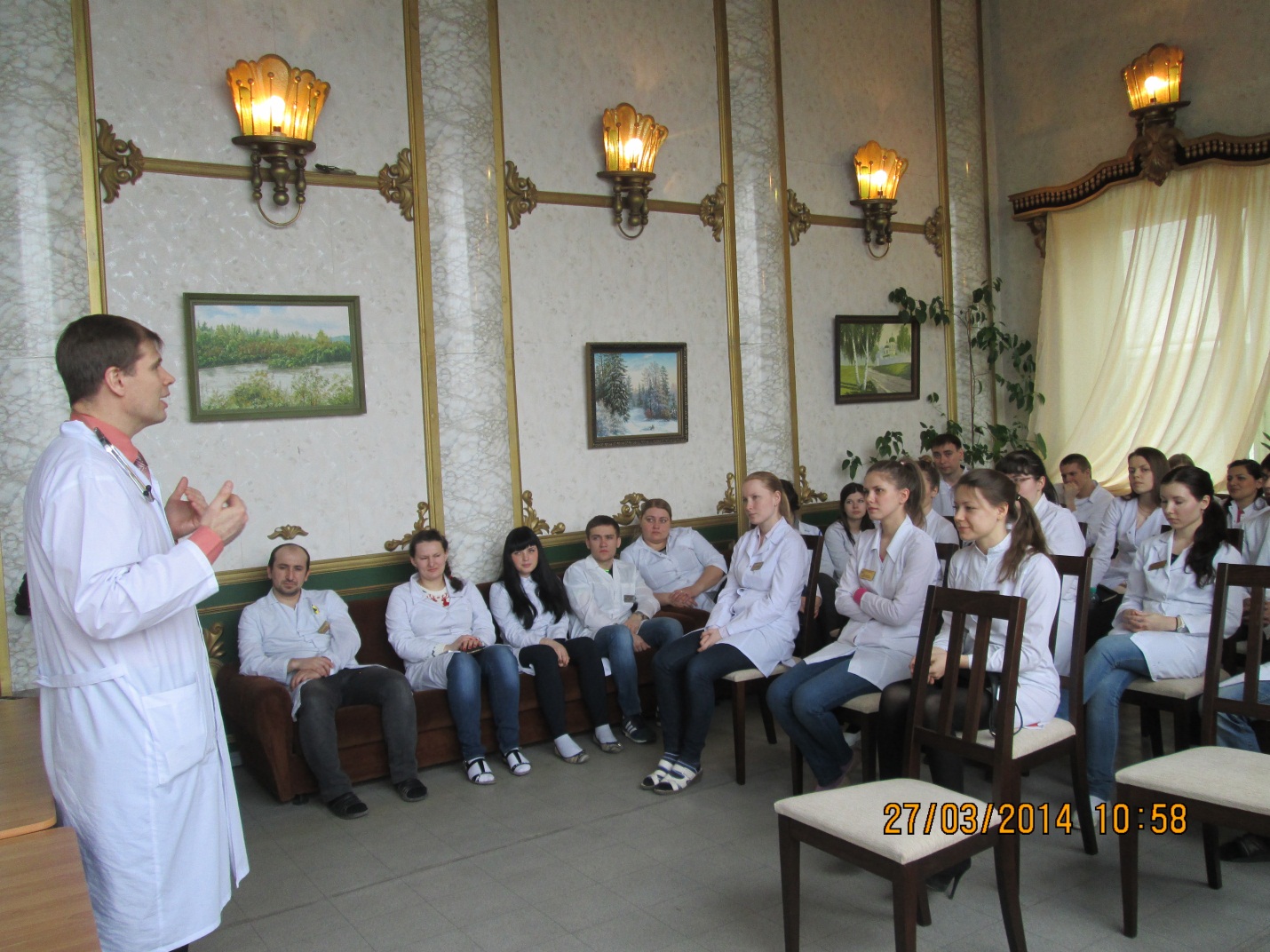 